PRESIDENTE DE ROTARY INTERNACIONAL 22/23JENNIFER JONES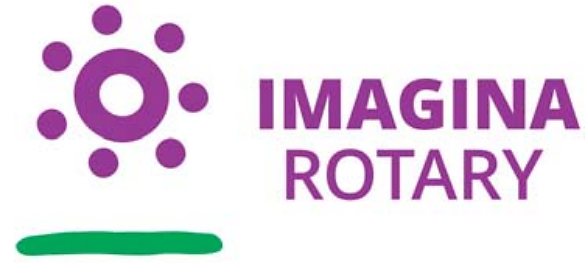 Temas del clubLorena explica la colaboración con MangoEl miércoles llegaran las cajas para Cosanostra de MangoSe invitará al club a Arturo y la representante de Mango a la cena del clubFilip ira a la mesa de presidentes a representar el BCN 92Se comenta el concierto del Gospel. Y pide asistencia del clubVicenç ha invitado a cenar al club la representante de lola no estás solaSe explica la propuesta de amigo invisibleLorena comenta otra donación de Accenture en dos semanasCalendario26.11.2022 Aniversario RC BCN 9226.11.2022 Concierto de Gospel Alianza de Poble Nou28.11.2022 reunión virtual12.12.2022 reunión presencial17.12.2022 Cena de Navidad, Hotel H10 GalleryNombre:	Reunión Ordinaria 	RC BARCELONA ´92 Nombre:	Reunión Ordinaria 	RC BARCELONA ´92 Lugar: TeamsLugar: TeamsFecha: 2022/11/21 Hora: 20:00Acta por: Filip Andrzej BugajskiMiembros activosFunciónAsist.Excus.Bernadi, OleguerBloss, AnneroseBugajski, Filip A.SecretarioCervera, VicençServicio al Club; Imagen PúblicaDe Bofarull, XavierVice-PresidenteEspuña, José M.ªEstivill, FermínMembresíaGarcía, RafaelGuayar, JoaquínGuilló, AsúnImagen Pública; polarisGutiérrez, EmilioFundaciónHerrando, FranciscoIrmler, OskarJáuregui, LorenaRelaciones Institucionales y ProyectosLópez Membrillo, AlbertoLora, José ManuelLugo, EnriqueMontoro, JuliaPelayo, GuillermoPuig, Josep Quintana, RafaelRobion, MoniqueRelaciones Institucionales y ProyectosRodríguez, Miguel ÁngelConsultor del PresidenteTomas, AntonioPresidenteValverde, FernandoMaceroVernet, MartaJuventud de 26 %Invitados: Invitados: Invitados: Invitados: 